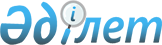 О внесении изменений в решение 77 сессии Осакаровского районного маслихата от 28 декабря 2020 года № 965 "О районном бюджете на 2021-2023 годы"
					
			С истёкшим сроком
			
			
		
					Решение Осакаровского районного маслихата Карагандинской области от 10 ноября 2021 года № 137. Зарегистрировано в Министерстве юстиции Республики Казахстан 22 ноября 2021 года № 25267. Прекращено действие в связи с истечением срока
      РЕШИЛ:
      1. Внести в решение Осакаровского районного маслихата "О бюджете Осакаровского района на 2021-2023 годы" от 28 декабря 2020 года № 965 (зарегистрировано в Реестре государственной регистрации нормативных правовых актов под № 21973) следующие изменения:
      пункт 1 изложить в новой редакции:
      "1.Утвердить районный бюджет на 2021-2023 годы согласно приложениям 1, 2, 3, 4 соответственно, в том числе на 2021 год в следующих объемах: 
      1) доходы – 12 153 354 тысяч тенге, в том числе по: 
      налоговым поступлениям – 1 306 304 тысяч тенге;
      неналоговым поступлениям – 27 157 тысяч тенге;
      поступлениям от продажи основного капитала – 34 211 тысяч тенге;
      поступлениям трансфертов – 10 785 682 тысяч тенге;
      2) затраты – 12 436 343 тысяч тенге;
      3) чистое бюджетное кредитование – 134 947 тысяч тенге, в том числе:
      бюджетные кредиты – 190 346 тысяч тенге;
      погашение бюджетных кредитов – 55 399 тысяч тенге;
      4) сальдо по операциям с финансовыми активами – - 3 100 тысяч тенге, 
      в том числе: 
      приобретение финансовых активов – 0 тысяч тенге;
      поступления от продажи финансовых активов государства – 3 100 тысяч тенге;
      5) дефицит (профицит) бюджета – - 414 836 тысяч тенге;
      6) финансирование дефицита (использование профицита) бюджета – 414 836 тысяч тенге, в том числе:
      поступление займов – 190 346 тысяч тенге; 
      погашение займов – 55 399 тысяч тенге;
      используемые остатки бюджетных средств – 279 889 тысяч тенге."; 
      приложения 1, 4 к указанному решению изложить в новой редакции согласно приложениям 1, 2 к настоящему решению.
      2. Настоящее решение вводится в действие с 1 января 2021 года. Районный бюджет на 2021 год Целевые трансферты и бюджетный кредит бюджету района на 2021 год
					© 2012. РГП на ПХВ «Институт законодательства и правовой информации Республики Казахстан» Министерства юстиции Республики Казахстан
				
      Секретарь районного маслихата

К. Саккулаков
Приложение 1 к решению
Осакаровского районного
маслихата от 10 ноября 2021
года № 137Приложение 1 к решению
Осакаровского районного
маслихата от 28 декабря 2020
года № 965
Категория
Категория
Категория
Категория
Сумма, тысяч тенге
Класс
Класс
Класс
Сумма, тысяч тенге
Подкласс
Подкласс
Сумма, тысяч тенге
Наименование
Сумма, тысяч тенге
1
2
3
4
5
1.ДОХОДЫ
12 153 354
1
Налоговые поступления
1 306 304
01
Подоходный налог
498 074
1
Корпоративный подоходный налог
92 227
2
Индивидуальный подоходный налог
405 847
03
Социальный налог
332 780
1
Социальный налог
332 780
04
Налоги на собственность
400 636
1
Налоги на имущество
400 636
05
Внутренние налоги на товары, работы и услуги 
68 518
2
Акцизы 
4 206
3
Поступления за использование природных и других ресурсов 
52 488
4
Сборы за ведение предпринимательской и профессиональной деятельности
11 824
08
Обязательные платежи, взимаемые за совершение юридически значимых действий и (или) выдачу документов уполномоченными на то государственными органами или должностными лицами
6 296
1
Государственная пошлина 
6 296
2
Неналоговые поступления
27 157
01
Доходы от государственной собственности 
23 173
1
Поступления части чистого дохода государственных предприятий
88
5
Доходы от аренды имущества, находящегося в государственной собственности 
8 111
7
Вознаграждения по кредитам, выданным из государственного бюджета
14 974
02
Поступления от реализации товаров (работ, услуг) государственными учреждениями, финансируемыми из государственного бюджета
1
1
Поступления от реализации товаров (работ, услуг) государственными учреждениями, финансируемыми из государственного бюджета
1
04
Штрафы, пени, санкции, взыскания, налагаемые государственными учреждениями, финансируемыми из государственного бюджета, а также содержащимися и финансируемыми из бюджета (сметы расходов) Национального Банка Республики Казахстан
1 041
1
Штрафы, пени, санкции, взыскания, налагаемые государственными учреждениями, финансируемыми из государственного бюджета, а также содержащимися и финансируемыми из бюджета (сметы расходов) Национального Банка Республики Казахстан, за исключением поступлений от организаций нефтяного сектора и в Фонд компенсации потерпевшим
1 041
06
Прочие неналоговые поступления
2 942
1
Прочие неналоговые поступления
2 942
3
Поступления от продажи основного капитала
34 211
01
Продажа государственного имущества, закрепленного за государственными учреждениями
2 567
1
Продажа государственного имущества, закрепленного за государственными учреждениями
2 567
03
Продажа земли и нематериальных активов
31 644
1
Продажа земли
31 644
4
Поступления трансфертов
10 785 682
01
Трансферты из нижестоящих органов государственного управления
618
3
Трансферты из бюджетов городов районного значения, сел, поселков, сельских округов
618
02
Трансферты из вышестоящих органов государственного управления
10 785 064
2
Трансферты из областного бюджета
10 785 064
Функциональная группа
Функциональная группа
Функциональная группа
Функциональная группа
Функциональная группа
Сумма,
тысяч тенге
Функциональная подгруппа
Функциональная подгруппа
Функциональная подгруппа
Функциональная подгруппа
Сумма,
тысяч тенге
Администратор Бюджетных програм
Администратор Бюджетных програм
Администратор Бюджетных програм
Сумма,
тысяч тенге
Программа
Программа
Сумма,
тысяч тенге
Наименование
Сумма,
тысяч тенге
ll. Затраты
12 436 343
01
Государственные услуги общего характера
1 187 550
1
Представительные, исполнительные и другие органы, выполняющие общие функции государственного управления
253 922
112
Аппарат маслихата района (города областного значения)
29 658
001
Услуги по обеспечению деятельности маслихата района (города областного значения)
29 658
122
Аппарат акима района (города областного значения)
224 264
001
Услуги по обеспечению деятельности акима района (города областного значения)
215 455
003
Капитальные расходы государственного органа
8 809
2
Финансовая деятельность
12 796
459
Отдел экономики и финансов района (города областного значения)
12 796
003
Проведение оценки имущества в целях налогообложения
1 296
010
Приватизация, управление коммунальным имуществом, постприватизационная деятельность и регулирование споров, связанных с этим
11 500
9
Прочие государственные услуги общего характера
920 832
459
Отдел экономики и финансов района (города областного значения)
145 959
001
Услуги по реализации государственной политики в области формирования и развития экономической политики, государственного планирования, исполнения бюджета и управления коммунальной собственностью района (города областного значения)
107 549
113
Целевые текущие трансферты нижестоящим бюджетам
38 410
492
Отдел жилищно-коммунального хозяйства, пассажирского транспорта, автомобильных дорог и жилищной инспекции района (города областного значения)
750 423
001
Услуги по реализации государственной политики на местном уровне в области жилищно-коммунального хозяйства, пассажирского транспорта, автомобильных дорог и жилищной инспекции
39 619
013
Капитальные расходы государственного органа
2 870
113
Целевые текущие трансферты нижестоящим бюджетам
707 934
494
Отдел предпринимательства и промышленности района (города областного значения)
24 450
001
Услуги по реализации государственной политики на местном уровне в области развития предпринимательства и промышленности
24 450
02
Оборона
22 607
1
Военные нужды
6 785
122
Аппарат акима района (города областного значения)
6 785
005
Мероприятия в рамках исполнения всеобщей воинской обязанности
6 785
2
Организация работы по чрезвычайным ситуациям
15 822
122
Аппарат акима района (города областного значения)
15 822
006
Предупреждение и ликвидация чрезвычайных ситуаций масштаба района (города областного значения)
11 431
007
Мероприятия по профилактике и тушению степных пожаров районного (городского) масштаба, а также пожаров в населенных пунктах, в которых не созданы органы государственной противопожарной службы
4 391
03
Общественный порядок, безопасность, правовая, судебная, уголовно-исполнительная деятельность
4 524
9
Прочие услуги в области общественного порядка и безопасности
4 524
492
Отдел жилищно-коммунального хозяйства, пассажирского транспорта, автомобильных дорог и жилищной инспекции района (города областного значения)
4 524
021
Обеспечение безопасности дорожного движения в населенных пунктах
4 524
06
Социальная помощь и социальное обеспечение
560 705
1
Социальное обеспечение
75 009
451
Отдел занятости и социальных программ района (города областного значения)
75 009
005
Государственная адресная социальная помощь 
75 009
2
Социальная помощь
419 856
451
Отдел занятости и социальных программ района (города областного значения)
419 856
002
Программа занятости 
151 398
004
Оказание социальной помощи на приобретение топлива специалистам здравоохранения, образования, социального обеспечения, культуры, спорта и ветеринарии в сельской местности в соответствии с законодательством Республики Казахстан 
6 413
006
Оказание жилищной помощи
7 200
007
Социальная помощь отдельным категориям нуждающихся граждан по решениям местных представительных органов
37 947
010
Материальное обеспечение детей-инвалидов, воспитывающихся и обучающихся на дому
409
014
Оказание социальной помощи нуждающимся гражданам на дому
127 589
017
Обеспечение нуждающихся инвалидов протезно-ортопедическими, сурдотехническими и тифлотехническими средствами, специальными средствами передвижения, обязательными гигиеническими средствами, а также предоставление услуг санаторно-курортного лечения, специалиста жестового языка, индивидуальных помощников в соответствии с индивидуальной программой реабилитации инвалида
47 731
023
Обеспечение деятельности центров занятости населения
41 169
9
Прочие услуги в области социальной помощи и социального обеспечения
65 840
451
Отдел занятости и социальных программ района (города областного значения)
65 840
001
Услуги по реализации государственной политики на местном уровне в области обеспечения занятости и реализации социальных программ для населения
52 109
011
Оплата услуг по зачислению, выплате и доставке пособий и других социальных выплат
381
050
Обеспечение прав и улучшение качества жизни инвалидов в Республике Казахстан
12 850
054
Размещение государственного социального заказа в неправительственных организациях
500
07
Жилищно-коммунальное хозяйство
1 217 617
1
Жилищное хозяйство
867 321
463
Отдел земельных отношений района (города областного значения)
3
016
Изъятие земельных участков для государственных нужд
3
467
Отдел строительства района (города областного значения)
811 318
003
Проектирование и (или) строительство, реконструкция жилья коммунального жилищного фонда
395 494
004
Проектирование, развитие и (или) обустройство инженерно-коммуникационной инфраструктуры
415 824
492
Отдел жилищно-коммунального хозяйства, пассажирского транспорта, автомобильных дорог и жилищной инспекции района (города областного значения)
56 000
003
Организация сохранения государственного жилищного фонда
200
098
Приобретение жилья коммунального жилищного фонда
55 800
2
Коммунальное хозяйство
348 107
467
Отдел строительства района (города областного значения)
261 537 
058
Развитие системы водоснабжения и водоотведения в сельских населенных пунктах
261 537
492
Отдел жилищно-коммунального хозяйства, пассажирского транспорта, автомобильных дорог и жилищной инспекции района (города областного значения)
86 570
026
Организация эксплуатации тепловых сетей, находящихся в коммунальной собственности районов (городов областного значения)
86 570
3
Благоустройство населенных пунктов
1 739
492
Отдел жилищно-коммунального хозяйства, пассажирского транспорта , автомобильных дорог и жилищной инспекции района (города областного значения)
1 739
016
Обеспечение санитарии населенных пунктов
1 739
08
Культура, спорт, туризм и информационное пространство
566 524
1
Деятельность в области культуры
321 732
455
Отдел культуры и развития языков района (города областного значения)
321 732
003
Поддержка культурно-досуговой работы
321 732
2
Спорт 
41 303
465
Отдел физической культуры и спорта района (города областного значения)
27 302
001
Услуги по реализации государственной политики на местном уровне в сфере физической культуры и спорта
23 602
006
Проведение спортивных соревнований на районном (города областного значения) уровне
1 504
007
Подготовка и участие членов сборных команд района (города областного значения) по различным видам спорта на областных спортивных соревнованиях 
2 196
467
Отдел строительства района (города областного значения)
14 001
008
Развитие объектов спорта
14 001
3
Информационное пространство
115 522
455
Отдел культуры и развития языков района (города областного значения)
109 136
006
Функционирование районных (городских) библиотек
107 518
007
Развитие государственного языка и других языков народа Казахстана
1 618
456
Отдел внутренней политики района (города областного значения)
6 386
002
Услуги по проведению государственной информационной политики
6 386
9
Прочие услуги по организации культуры, спорта, туризма и информационного пространства
87 967
455
Отдел культуры и развития языков района (города областного значения)
29 202
001
Услуги по реализации государственной политики на местном уровне в области развития языков и культуры
20 047
032
Капитальные расходы подведомственных государственных учреждений и организаций
9 155
456
Отдел внутренней политики района (города областного значения)
58 765
001
Услуги по реализации государственной политики на местном уровне в области информации, укрепления государственности и формирования социального оптимизма граждан
26 749
003
Реализация мероприятий в сфере молодежной политики
32 016
10
Сельское, водное, лесное, рыбное хозяйство, особо охраняемые природные территории, охрана окружающей среды и животного мира, земельные отношения
108 242
1
Сельское хозяйство
49 150
462
Отдел сельского хозяйства района (города областного значения)
49 150
001
Услуги по реализации государственной политики на местном уровне в сфере сельского хозяйства 
49 150
6
Земельные отношения
34 350
463
Отдел земельных отношений района (города областного значения)
34 350
001
Услуги по реализации государственной политики в области регулирования земельных отношений на территории района (города областного значения)
24 830
004
Организация работ по зонированию земель
4 480
006
Землеустройство, проводимое при установление границ районов, городов областного значения, районного значения, сельских округов, поселков, сел
5 040
9
Прочие услуги в области сельского, водного, лесного, рыбного хозяйства, охраны окружающей среды и земельных отношений
24 742
459
Отдел экономики и финансов района (города областного значения)
24 742 
099
Реализация мер по оказанию социальной поддержки специалистов
24 742
11
Промышленность, архитектурная, градостроительная и строительная деятельность
50 069
2
Архитектурная, градостроительная и строительная деятельность
50 069
467
Отдел строительства района (города областного значения)
20 832
001
Услуги по реализации государственной политики на местном уровне в области строительства
20 832
468
Отдел архитектуры и градостроительства района (города областного значения) 
29 237
001
Услуги по реализации государственной политики в области архитектуры и градостроительства на местном уровне
17 635
003
Разработка схем градостроительного развития территории района и генеральных планов населенных пунктов
11 602
12
Транспорт и коммуникации
39 943
1
Автомобильный транспорт 
39 943
492
Отдел жилищно-коммунального хозяйства, пассажирского транспорта , автомобильных дорог и жилищной инспекции района (города областного значения)
39 943
023
Обеспечение функционирования автомобильных дорог
39 943
13
Прочие
2 860 433
3
Поддержка предпринимательской деятельности и защита конкуренции
2 760 215
467
Отдел строительства района (города областного значения)
2 760 215
026
Развитие индустриальной инфраструктуры в рамках Единой программы поддержки и развития бизнеса "Дорожная карта бизнеса-2025"
2 760 215
9
Прочие
100 218
455
Отдел культуры и развития языков района (города областного значения)
87 556
052
Реализация мероприятий по социальной и инженерной инфраструктуре в сельских населенных пунктах в рамках проекта "Ауыл-Ел бесігі"
87 556
459
Отдел экономики и финансов района (города областного значения)
12 662
012
Резерв местного исполнительного органа района (города областного значения)
12 662
14
Обслуживание долга
68 834
1
Обслуживание долга
68 834
459
Отдел экономики и финансов района (города областного значения) 
68 834
021
Обслуживание долга местных исполнительных органов по выплате вознаграждений и иных платежей по займам из областного бюджета
68 834
15
Трансферты 
5 749 745
1
Трансферты
5 749 745
459
Отдел экономики и финансов района (города областного значения)
5 749 745
006
Возврат неиспользованных (недоиспользованных) целевых трансфертов
114 994
024
Целевые текущие трансферты из нижестоящего бюджета на компенсацию потерь вышестоящего бюджета в связи с изменением законодательства
5 064 514
038
Субвенции
570 237
16
Погашение займов
55 399
1
Погашение займов
55 399
459
Отдел экономики и финансов района (города областного значения)
55 399
005
Погашение долга местного исполнительного органа перед вышестоящим бюджетом
55 399
lll.Чистое бюджетное кредитование 
134 947
Бюджетные кредиты
190 346
10
Сельское, водное, лесное, рыбное хозяйство, особо охраняемые природные территории, охрана окружающей среды и животного мира, земельные отношения
190 346
9
Прочие услуги в области сельского, водного, лесного, рыбного хозяйства, охраны окружающей среды и земельных отношений 
190 346
459
Отдел экономики и финансов района (города областного значения)
190 346
018
Бюджетные кредиты для реализации мер социальной поддержки специалистов
190 346
Категория 
Категория 
Категория 
Категория 
Сумма (тыс. тенге)
Класс 
Класс 
Класс 
Сумма (тыс. тенге)
Подкласс
Подкласс
Сумма (тыс. тенге)
Наименование 
Наименование 
Сумма (тыс. тенге)
1
2
3
4
5
5
Погашение бюджетных кредитов
55 399
01
Погашение бюджетных кредитов
55 399
1
Погашение бюджетных кредитов, выданных из государственного бюджета
55 399
Функциональная группа
Функциональная группа
Функциональная группа
Функциональная группа
Функциональная группа
Сумма (тыс. тенге)
Функциональная подгруппа 
Функциональная подгруппа 
Функциональная подгруппа 
Функциональная подгруппа 
Сумма (тыс. тенге)
Администратор бюджетных программ
Администратор бюджетных программ
Администратор бюджетных программ
Сумма (тыс. тенге)
Программа
Программа
Сумма (тыс. тенге)
Наименование
Сумма (тыс. тенге)
1
2
3
4
5
6
lV. Сальдо по операциям с финансовыми активами
- 3 100
Приобретение финансовых активов
0
Поступление от продажи финансовых активов государства
3 100
Наименование
Сумма (тыс. тенге)
1
2
V. Дефицит (профицит) бюджета
- 414 836
VI. Финансирование дефицита (использование профицита) бюджета
414 836Приложение 2 к решению
Осакаровского районного маслихата
от 10 ноября 2021 года
№ 137Приложение 4 к решению
Осакаровского районного маслихата
от 28 декабря 2020 года
№ 965
Наименование
Сумма (тысяч тенге)
1
2
Всего
5 051 255
в том числе:
Целевые текущие трансферты из республиканского бюджета
895 981
Целевые текущие трансферты из областного бюджета
34 038
Целевые текущие трансферты из Национального фонда Республики Казахстан
105 154
Целевые трансферты на развитие из республиканского бюджета
2 760 215
Целевые трансферты на развитие из областного бюджета
50 001
Целевые трансферты на развитие из Национального фонда Республики Казахстан
1 015 520
Бюджетный кредит из республиканского бюджета
190 346
Целевые текущие трансферты:
из республиканского бюджета
895 981
Отдел занятости и социальных программ района
214 876
 На реализацию мероприятий, направленных на развитие рынка труда 
131 940
На обеспечение прав и улучшение качества жизни инвалидов в Республике Казахстан
14 782
На выплату государственной адресной социальной помощи
54 996
На установление доплат к заработной плате работников , предоставляющих специальные социальные услуги в государственных организациях социальной защиты населения
13 158
Отдел культуры и развития языков района
116 683
На установление доплат к должностным окладам за особые условия труда в организациях культуры и архивных учреждениях управленческому и основному персоналу государственных организаций культуры и архивных учреждений
32 683
На реализацию мероприятий по социальной и инженерной инфраструктуре в сельских населенных пунктах в рамках проекта "Ауыл-Ел бесігі"
84 000
Отдел жилищно-коммунального хозяйства, пассажирского транспорта, автомобильных дорог и жилищной инспекции района 
564 422
На реализацию мероприятий по социальной и инженерной инфраструктуре в сельских населенных пунктах в рамках проекта "Ауыл-Ел бесігі"
564 422
из областного бюджета:
 34 048
Отдел занятости и социальных программ района
31 681
На краткосрочное профессиональное обучение по востребованным на рынке труда квалификациям и навыкам в рамках Государственной программы развития продуктивной занятости и массового предпринимательства на 2017-2021 годы "Енбек"
10 117
На обеспечение прав и улучшение качества жизни инвалидов в Республике Казахстан
21 564
Отдел физической культуры и спорта района
2 357
На содержание и укрепление материально-технической базы организаций спорта
2 357
Целевые трансферты за счет целевого трансферта из Национального фонда Республики Казахстан:
105 154
Отдел занятости и социальных программ района
49 354
На повышение заработной платы работников государственных организаций: медико-социальных учреждений стационарного и полустационарного типов, организаций надомного обслуживания, временного пребывания, центров занятости населения
49 354
Отдел жилищно-коммунального хозяйства, пассажирского транспорта, автомобильных дорог и жилищной инспекции района
55 800
На приобретение жилья коммунального жилищного фонда для социально уязвимых слоев населения и (или) малообеспеченных многодетных семей
55 800
Целевые трансферты на развитие из республиканского бюджета
2 760 215
На реализацию мероприятий в рамках Государственной программы поддержки и развития бизнеса "Дорожная карта бизнеса-2025"
2 760 215
Целевые трансферты на развитие из областного бюджета:
50 001
Отдел строительства района
50 001
На строительство и (или) реконструкцию жилья коммунального жилищного фонда для социально-уязвимых слоев населения, многодетных семей состоящих в очереди
50 001
Целевые трансферты на развитие за счет целевого трансферта из Национального фонда Республики Казахстан:
1 015 520
Отдел строительства района
1 015 520
На строительство и (или) реконструкцию жилья коммунального жилищного фонда
344 148
На развитие и (или) обустройство инженерно-коммуникационной инфраструктуры
413 435
На развитие системы водоснабжения и водоотведения в сельских населенных пунктах
257 937
Бюджетные кредиты
190 346
в том числе:
Отдел экономики и финансов района 
190 346
Для реализации мер социальной поддержки специалистов
190 346